Подведены итоги межрегионального онлайн-конкурса «ВЕСЬ ЭТОТ МИР ТВОРИТ УЧИТЕЛЬ», посвящённый Году педагога и наставника, в котором приняла участие воспитанница группы «Солнышко» (теперь ученица Глебовской ОШ), Александрова Дарья.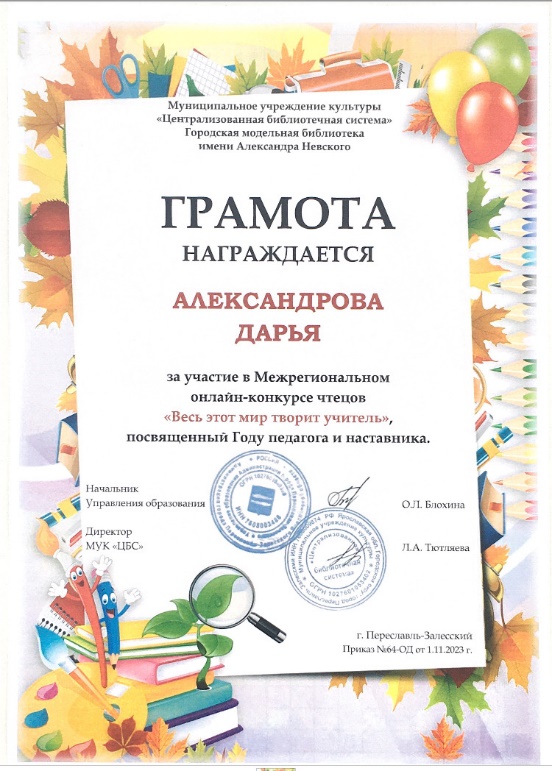 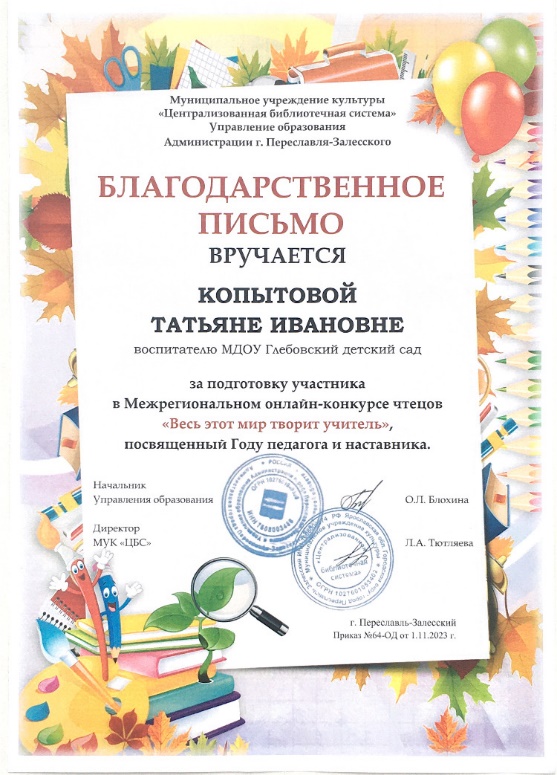 